Notulen 27-01-2020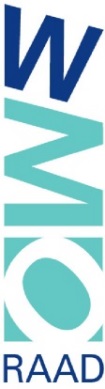 	 Ina Nijmeijer 	- IN	 Jiska Ouwerkerk-Houkema		- JO	 Roel van de Berg	- RB	 Ben Schothans	- BS	 Jan Veerman	- JV	 Jolande van Rosmalen	- JR	 Gerard Ingenhoest 	- GI	 Trudy Weierink-Siers	- TW	 Dennis Meijerman	- DM	 Koert Webbink	- KW
 Hans Manschot (voorzitter)	- HM	  Albert Marsman	- AM	 Evelien Hondebrink (SDW) 					 aanwezig     afwezig		Opening en vaststellen agenda
AMK: JV, AM, JR en BS. Voorzitter heet aanwezigen welkom. Er zijn 6 personen op de publieke tribune. Agenda wordt vastgesteld.Gemeente
- Toelichting Wet verplichte GGZ (M. van Cruiningen)
Van opnamewet naar behandelwet: verplichte zorg kan allerlei vormen hebben: van hulp thuis tot gedwongen opname. Bij een crisismaatregel hebben inwoners én naasten meer zeggenschap. Een verkennend onderzoek moet plaatsvinden op verzoek.
Acute situaties
Burgemeester krijgt de bevoegdheid om een crisismaatregel (gedwongen opname) op te leggen. De burgemeester beoordeelt op basis van wat hetgeen de psychiater aangeeft. Er is sprake van een hoorplicht (indien inwoner dit wenst).
De burgemeester bepaalt niet welke zorg iemand krijgt, maar is wel verantwoordelijk voor de openbare veiligheid en orde.
Niet acute situaties
Meldfunctie vanaf 1-1-20, GGD Twente gaat dit voor alle 14 Twentse gemeenten doen. Het meldpunt verward gedrag Twente. Ben je essentiële naaste, dan krijg je een terugkoppeling. 
Verkennend onderzoek binnen 2 weken door GGD  eerst triage d.m.v. 3 vragen. Positief  dan verder onderzoek (met externe informatie en van betrokkene zelf) om eventueel zorgmachtiging bij officier van justitie aan te vragen. Er wordt gewerkt met een apart gesloten systeem Conrad.
GGD: hebben psychiatrisch verpleegkundigen en werkt al voor Samen 14. Koppeling met het landelijk meldpunt volgt.
Uiterlijk 1-7-20: uitbreiding van het meldpunt voor alle vormen van verward gedrag, niet alleen GGZ-gerelateerd.

Onder Wet zorg en dwang kan alleen een crisismaatregel (IBS, inbewaringstelling) opgelegd worden en is van toepassing voor mensen met een verstandelijke beperking.
- Toelichting lokaal gezondheidsbeleid  door M. van Cruiningen
Uitvoeringsprogramma: gezonder door preventie  drie pijlers: gezonde levensstijl, iedereen hoort erbij, gezond leven & gezond wonen.
Vanuit de input van een bijeenkomst met samenwerkingspartners zijn daar speerpunten bij gekomen. Twee keer per jaar wordt er een netwerkbijeenkomst georganiseerd door één van de deelnemende organisaties.

Vraag: Het WLC sluit, waar gaan de GGZ-inloopgelden naar toe voor de GGZ inloop? Hier is een collega mee bezig, vraag blijft nog onbeantwoord..- Toelichting CEO en brainstorm (J. Pelleboer) 
Het cliëntervaringsonderzoek (CEO) bestaat uit een verplichte vragenlijst Wmo + aanvulling vragen vanuit de Wmo-raad. Er zijn 1000 vragenlijsten verstuurd met een respons van 228 cliënten. De resultaten zijn al eerder met de Wmo-raad gedeeld. In vergelijking met referentiegemeenten vertoont de gemeente een stijgende lijn. 
Zijn er mogelijkheden om het CEO Wmo cliëntvriendelijker en moderner in te richten?IN: Seniorenvoorlichter laten na afloop van een gesprek direct een enquêteformulier achter.
Gemeente geeft aan dat er verschillende onderzoeksbureaus zijn die dit aanbieden, al dan niet met verschillende dashboards. Digitale invulling is het meest wenselijk. De werkwijze moet aansluiten bij zoveel mogelijk respons. Veel ouderen zijn niet digivaardig.
- Kwartaalrapportage (J. Pelleboer)
blz 10: versobering vervoersvoorziening. Het is nog niet duidelijk of dit in Q1 haalbaar is. In welk vlak gaat dit gebeuren? HM: Dit komt in ieder geval de volgende keer op de agenda.
HM: vraagt naar een overzicht van aanbestedingen met een tijdspad, zodat de Wmo-raad tijdig betrokken kan worden.blz 8: pilot medisch centrum: korte lijnen tussen huisartsen en Wmo. Dit is een andere pilot dan de POH jeugd. Worden andere medische centra betrokken? Dat is afhankelijk van de evaluatie. Er is net een tussen evaluatie geweest. TW vult aan: De pilot krijgt onvoldoende ruimte i.v.m. de lange wachtlijsten. Richtlijn is 1 jaar, daarna kan bekeken worden of andere centra betrokken worden.
Mededelingen, post en informatie
De 14e was er een informele bijeenkomst voor de Wmo-raad. Dit is als zeer positief ervaren. Op 26 mei staat er weer een informele bijeenkomst gepland.
De themabijeenkomst zal gaan over 'Hulp & ondersteuning aan jongeren op het MBO'. Overal waar met jongeren wordt gewerkt, wordt ondersteuning geboden. Zo ook binnen het onderwijs. Tijdens deze thema-avond wordt ingegaan op de rol van het MBO-onderwijs bij het ondersteunen van jongeren. Hoe gaan zij om met complexe problematiek? Er komen 2 docenten en 2 studenten hier meer over vertellen.Centrumgemeente Almelo gaat een Wmo-regio overleg over beschermd wonen organiseren.
Concept-verslag Wmo-raad d.d. 9-12-2019 
n.a.v.:
Mw. Hammecher, programmamanager, is gestopt. Functie is komen te vervallen.
Notulen worden vastgesteld.Adviesraad Sociaal Domein Hellendoorn 
Piet Hofman (Cliëntenplatform) en HM hebben in januari een gesprek gehad met de drie wethouders over het vormen van 1 adviesraad. Zowel de Wmo-raad als het Clientplatform staan hier niet achter. Er is nu goede vertegenwoordiging, er wordt samengewerkt indien nodig. Alle moverende redenen genoemd in de rapportage van de Projectgroep Adviesraad Sociaal Domein van 25 juli 2017 zijn nog steeds van kracht. Dit is nogmaals verwoord in een schrijven door HM en Piet Hofman. Op 3 februari is een vervolggesprek. HM vat het goed samen: Er wordt geen probleem opgelost door samenvoeging. Samenstellen klankbordgroep wasverzorging t.b.v. programma van eisen
TW, IN en DM melden zich aan.
Informatie vanuit ouderenbonden, Cliëntenplatform/Netwerk en anderen
Ouderenbonden: Aandachtspunten: middag over naderend levenseinde, middag over mantelzorg: mensen weten de route nog onvoldoende, middag over oudermishandeling: financieel, lichamelijk, babbeltruc etc. Ook middagen voor vermaak. 
Op 10 maart is er een provinciale dag op het gebied van belangenbehartiging in Het Centrum die gaat over: betaalbare woningen, veiligheid in en om huis, zorg, armoedebeleid en wmo.

Werkgroep Respect en Begrip (Theo Galgenbelt): zij geven voorlichting en gastlessen voor klassen. De inleiding duurt ongeveer 20 minuten, daarna worden er belevingsproeven met de kinderen gedaan. Er zitten 3 mensen in de werkgroep en zijn nu op zoek naar ondersteuning. Ze hopen op termijn dit onder kunnen te brengen bij De Welle.
Rondvraag en sluiting
Ouderenbonden: Hoe is het afgelopen met de 100 meter regel voor scootmobielen? Er is aangedrongen op maatwerk. Dit loopt nog.
Cliëntenplatform denkt mee over de Soweco, heeft de Wmo-raad hier nog een mening over? Dit is de expertise van het Cliëntenplatform. 
Is de Wmo-raad nog belast met de bezuiniging? De Wmo-raad heeft in moeten leveren op ondersteuningsuren.ACTIEPUNTEN2Aandachtspunt: Volgen pilot POH/JGZZ3Aandachtspunt: Transitie Beschermd wonen, vervolg themabijeenkomst (blijft staan)4Terugkoppeling analyse mobiliteitscijfers (voorjaar 20200